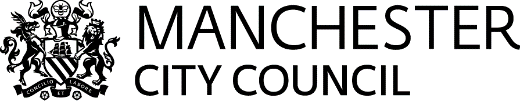 Corporate Servicespaul.gee@manchester.gov.ukP.O. Box 536 Town Hall 
Manchester M60 2LA17 November 2022 Highway Maintenance Framework 2023-2027 Engagement Day Invitation Notice. Pre-Tender stageInvitation to Engagement Day You are invited to the forthcoming Highway Maintenance Framework Tender Engagement Day. Manchester City Council Highway maintenance team would welcome your participation in an industry briefing event for the forthcoming tender.Date 	7th December 2022 Time 	10am - till late afternoon	Venue TBCPlease respond to Paul Gee to register your interest and receive and invitation.BackgroundManchester City Council (the Council) will be seeking tenders for a new collaborative 4-year Highway Maintenance Framework.  In advance of finalising the final elements of the ITT and tender documents the Council wishes to engage suppliers interested in tendering for the following Lots:Lot 1 - Patching defect repairs (Bituminous materials small and large defects).   Lot 2 - Highway mobile repairs, includes emergencies during typical business hours, out of hours, nights, and public holidays. Lot 3 - Highway event support- traffic management, business hours and out of hours Lot 4 - Drainage - cyclical Gully cleansing. Lot 5 - Drainage -repairs including improvement works, and as required, culvert, trash screen and water course clearance  Two or three number suppliers are anticipated for each Lot, for example North, Central or South.The Framework will adopt the NEC4 Term Service Contract and tenders will be assessed on a combination of quality, price, social value - carbon reduction.Outcome to be deliveredThe Council’s goal for the Framework is to provide a combination of value and resilience to highway service whilst meeting Service Level Agreements (response times) and KPIs.   This will be achieved through tender selection and through ongoing performance evaluation including benchmarking across all Framework suppliers, and continual improvement efficiency and effectiveness of highway services through collaboration.Anticipated Framework Spend Anticipated Framework annual spend, based on historical estimates, across all Lots, over the duration of the framework, is estimated to be £7.7m per annum at current forecast expenditure with the likely breakdown per Lot as follows, however the decision on budgets for the next three years in unknown at this stage and the values may reduce:  Lot 1 – £3.5m Lot 2 – £1.2m Lot 3 – £0.75m  Lot 4 – £0.25m  Lot 5 – £2.0m These figures are indicative only and the actual spend will fluctuate. Engagement draft AgendaFramework Ambition			Joe Burns                           Framework structure			Paul Gee, Framework ManagerLot StructureNEC 4 TSC Direct AwardLot 1, 2 and 3 Scope and Pricing	Jim Riley, Service ManagerLot 4 and 5 Scope and Pricing	Rob Byrne, Service ManagerKey Features of the FrameworkCollaborationResponsivenessResilienceGovernance				Governance Performance management Penalty PointsContinual ImprovementSystems and processesYotta AlloyGMRAPS PermittingSocial Value				Jessica ConleyCarbon Reduction			Oliver Timmins			Procurement Process 		Paul GeeRtP (request to participate)TenderTimelineQ&A					All and SuppliersWhat can we do to improve		Suppliers	Yours sincerelyPaul GeeContracts Manager